*Kriteria Penilaian terlampirLampiran 1.RUBRIK PENILAIAN TEKNOLOGI PEMBELAJARANNama	:NIM	:KeteranganNilai KKM adalah B, jadi bagi mahasiswa yang belum tuntas (memenuhi KKM) melakukan remedial teaching atau remedial tesLampiran 2.RUBRIK PENILAIAN UNJUK KERJA TEKNOLOGI PEMBELAJARANNama		:NIM		:LAMPIRANContoh Kode Capaian Pembelajaran LulusanRumusan Sikap dan Keterampilan Umum untuk Program Sarjana Sesuai Lampiran Permenristekdikti No. 44 tahun 2015 tentan Stadar Nasional Pendidikan TinggiRumusan SikapRumusan Keterampilan UmumB1. Program SarjanaCatatan:RPS atau istilah lain menurut Standar Nasional Pendidikan Tinggi (Pasal 12 Permenristekdikti Nomor 44 Tahun 2015) paling sedikit memuat: nama program studi, nama dan kode mata kuliah, semester, sks, nama dosen pengampu; capaian pembelajaran lulusan yang dibebankan pada mata kuliah; kemampuan akhir yang direncanakan pada tiap tahap pembelajaran untuk memenuhi capaian pembelajaran lulusan; bahan kajian yang terkait dengan kemampuan yang akan dicapai; metode pembelajaran; waktu yang disediakan untuk mencapai kemampuan pada tiap tahap pembelajaran; pengalaman belajar mahasiswa yang diwujudkan dalam deskripsi tugas yang harus dikerjakan oleh mahasiswa selama satu semester; kriteria, indikator, dan bobot penilaian; dan daftar referensi yang digunakan. Penjelasan masing-masing komponen: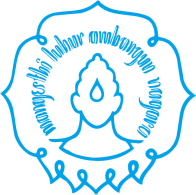 RENCANA PEMBELAJARAN SEMESTER (RPS)PROGRAM STUDI PENDIDIKAN JASMANI KESEHATAN DAN REKREASIFAKULTAS KEOLAHRAGAANUNIVERSITAS SEBELAS MARETRENCANA PEMBELAJARAN SEMESTER (RPS)PROGRAM STUDI PENDIDIKAN JASMANI KESEHATAN DAN REKREASIFAKULTAS KEOLAHRAGAANUNIVERSITAS SEBELAS MARETRENCANA PEMBELAJARAN SEMESTER (RPS)PROGRAM STUDI PENDIDIKAN JASMANI KESEHATAN DAN REKREASIFAKULTAS KEOLAHRAGAANUNIVERSITAS SEBELAS MARETRENCANA PEMBELAJARAN SEMESTER (RPS)PROGRAM STUDI PENDIDIKAN JASMANI KESEHATAN DAN REKREASIFAKULTAS KEOLAHRAGAANUNIVERSITAS SEBELAS MARETRENCANA PEMBELAJARAN SEMESTER (RPS)PROGRAM STUDI PENDIDIKAN JASMANI KESEHATAN DAN REKREASIFAKULTAS KEOLAHRAGAANUNIVERSITAS SEBELAS MARETRENCANA PEMBELAJARAN SEMESTER (RPS)PROGRAM STUDI PENDIDIKAN JASMANI KESEHATAN DAN REKREASIFAKULTAS KEOLAHRAGAANUNIVERSITAS SEBELAS MARETIdentitas Mata KuliahIdentitas Mata KuliahIdentitas Mata KuliahIdentitas  dan Validasi NamaTanda TanganKode Mata Kuliah: KB2018440Dosen Pengembang RPS:Dr. Waluyo, M.OrNama Mata Kuliah: Teknologi     PembelajaranBobot Mata Kuliah (sks): 3Koord. Kelompok Mata Kuliah:Dr. Waluyo, M.OrSemester: 4Mata Kuliah Prasyarat: - Kepala Program Studi:Dr. Sri Santoso Sabarini, S. P:d., M.OrCapaian Pembelajaran Lulusan (CPL)Capaian Pembelajaran Lulusan (CPL)Capaian Pembelajaran Lulusan (CPL)Capaian Pembelajaran Lulusan (CPL)Capaian Pembelajaran Lulusan (CPL)Capaian Pembelajaran Lulusan (CPL)Capaian Pembelajaran Lulusan (CPL)Kode CPLUnsur CPLUnsur CPLUnsur CPLUnsur CPLUnsur CPL: S-1Bertakwa kepada Tuhan Yang Maha Esa dan mampu menunjukkansikap religiusBertakwa kepada Tuhan Yang Maha Esa dan mampu menunjukkansikap religiusBertakwa kepada Tuhan Yang Maha Esa dan mampu menunjukkansikap religiusBertakwa kepada Tuhan Yang Maha Esa dan mampu menunjukkansikap religiusBertakwa kepada Tuhan Yang Maha Esa dan mampu menunjukkansikap religius: S-9Menunjukkan sikap bertanggungjawab atas pekerjaan di bidang keahliannya secara mandiriMenunjukkan sikap bertanggungjawab atas pekerjaan di bidang keahliannya secara mandiriMenunjukkan sikap bertanggungjawab atas pekerjaan di bidang keahliannya secara mandiriMenunjukkan sikap bertanggungjawab atas pekerjaan di bidang keahliannya secara mandiriMenunjukkan sikap bertanggungjawab atas pekerjaan di bidang keahliannya secara mandiri: KU-1Mampu menerapkan Konsep Teknologi Pembelajaran secara logis, kritis, sistematis dan inovatif dalam kontek pengembangan atau implementasi ilmu pengetahuan dan teknologi yang memperhatikan dan menerapkan nilai humaniora yang seduai dengan bidang keahliannya.Mampu menerapkan Konsep Teknologi Pembelajaran secara logis, kritis, sistematis dan inovatif dalam kontek pengembangan atau implementasi ilmu pengetahuan dan teknologi yang memperhatikan dan menerapkan nilai humaniora yang seduai dengan bidang keahliannya.Mampu menerapkan Konsep Teknologi Pembelajaran secara logis, kritis, sistematis dan inovatif dalam kontek pengembangan atau implementasi ilmu pengetahuan dan teknologi yang memperhatikan dan menerapkan nilai humaniora yang seduai dengan bidang keahliannya.Mampu menerapkan Konsep Teknologi Pembelajaran secara logis, kritis, sistematis dan inovatif dalam kontek pengembangan atau implementasi ilmu pengetahuan dan teknologi yang memperhatikan dan menerapkan nilai humaniora yang seduai dengan bidang keahliannya.Mampu menerapkan Konsep Teknologi Pembelajaran secara logis, kritis, sistematis dan inovatif dalam kontek pengembangan atau implementasi ilmu pengetahuan dan teknologi yang memperhatikan dan menerapkan nilai humaniora yang seduai dengan bidang keahliannya.: KU-2Mampu menunjukkan kinerja secara teori maupun praktek dalam kerangka Tenologi Pembelajaran secara mandiri, bermutu dan terukur.Mampu menunjukkan kinerja secara teori maupun praktek dalam kerangka Tenologi Pembelajaran secara mandiri, bermutu dan terukur.Mampu menunjukkan kinerja secara teori maupun praktek dalam kerangka Tenologi Pembelajaran secara mandiri, bermutu dan terukur.Mampu menunjukkan kinerja secara teori maupun praktek dalam kerangka Tenologi Pembelajaran secara mandiri, bermutu dan terukur.Mampu menunjukkan kinerja secara teori maupun praktek dalam kerangka Tenologi Pembelajaran secara mandiri, bermutu dan terukur.CP Mata kuliah (CPMK): Mahasiswa mampu menerapkan teori-teori dan mempraktekkan Teknologi Pembelajaran dengan kaidah dan ketentuan yang berlaku.Mahasiswa mampu menerapkan teori-teori dan mempraktekkan Teknologi Pembelajaran dengan kaidah dan ketentuan yang berlaku.Mahasiswa mampu menerapkan teori-teori dan mempraktekkan Teknologi Pembelajaran dengan kaidah dan ketentuan yang berlaku.Mahasiswa mampu menerapkan teori-teori dan mempraktekkan Teknologi Pembelajaran dengan kaidah dan ketentuan yang berlaku.Mahasiswa mampu menerapkan teori-teori dan mempraktekkan Teknologi Pembelajaran dengan kaidah dan ketentuan yang berlaku.Bahan Kajian Keilmuan:Pemanfaatan Teknologi Dalam Pembelajaran PJOKPenguasaan secara teoritis Pendekatan, Model, Strategi dan Metode dalam PembelajaranPemanfaatan Teknologi Dalam Pembelajaran PJOKPenguasaan secara teoritis Pendekatan, Model, Strategi dan Metode dalam PembelajaranPemanfaatan Teknologi Dalam Pembelajaran PJOKPenguasaan secara teoritis Pendekatan, Model, Strategi dan Metode dalam PembelajaranPemanfaatan Teknologi Dalam Pembelajaran PJOKPenguasaan secara teoritis Pendekatan, Model, Strategi dan Metode dalam PembelajaranPemanfaatan Teknologi Dalam Pembelajaran PJOKPenguasaan secara teoritis Pendekatan, Model, Strategi dan Metode dalam PembelajaranMenerapkan Pendekatan, Model, Strategi dan Metode dalam PembelajaranMenerapkan Pendekatan, Model, Strategi dan Metode dalam PembelajaranMenerapkan Pendekatan, Model, Strategi dan Metode dalam PembelajaranMenerapkan Pendekatan, Model, Strategi dan Metode dalam PembelajaranMenerapkan Pendekatan, Model, Strategi dan Metode dalam PembelajaranDeskripsi Mata Kuliah:Sebuah mata kuliah yang membahas ruang lingkup tentang teknologi dalam pembelajaran PJOK dan pengetahuan serta  implementasi pendekatan, strategi, model dan metode pembelajaran yang sesuai dalam PJOKSebuah mata kuliah yang membahas ruang lingkup tentang teknologi dalam pembelajaran PJOK dan pengetahuan serta  implementasi pendekatan, strategi, model dan metode pembelajaran yang sesuai dalam PJOKSebuah mata kuliah yang membahas ruang lingkup tentang teknologi dalam pembelajaran PJOK dan pengetahuan serta  implementasi pendekatan, strategi, model dan metode pembelajaran yang sesuai dalam PJOKSebuah mata kuliah yang membahas ruang lingkup tentang teknologi dalam pembelajaran PJOK dan pengetahuan serta  implementasi pendekatan, strategi, model dan metode pembelajaran yang sesuai dalam PJOKSebuah mata kuliah yang membahas ruang lingkup tentang teknologi dalam pembelajaran PJOK dan pengetahuan serta  implementasi pendekatan, strategi, model dan metode pembelajaran yang sesuai dalam PJOKDaftar Referensi:1. Dahlan, M. 2010. Model-model Mengajar. Bandung: Diponegoro2. Sanjaya. 2012. Strategi Pembelajaran. Jakarta: Kencana Prenada Media3. Siedentop, 1991. Developing Teaching Skill in Physical Education. London: Mayfield Publishing  Company4. Tining, Richard.1987. Improving Teaching in Physical Education. Deakin: Deakin University Press5. Moston,Moska.1994. Teaching Physical Education.Macmillan College Publishing Company, Inc. 1. Dahlan, M. 2010. Model-model Mengajar. Bandung: Diponegoro2. Sanjaya. 2012. Strategi Pembelajaran. Jakarta: Kencana Prenada Media3. Siedentop, 1991. Developing Teaching Skill in Physical Education. London: Mayfield Publishing  Company4. Tining, Richard.1987. Improving Teaching in Physical Education. Deakin: Deakin University Press5. Moston,Moska.1994. Teaching Physical Education.Macmillan College Publishing Company, Inc. 1. Dahlan, M. 2010. Model-model Mengajar. Bandung: Diponegoro2. Sanjaya. 2012. Strategi Pembelajaran. Jakarta: Kencana Prenada Media3. Siedentop, 1991. Developing Teaching Skill in Physical Education. London: Mayfield Publishing  Company4. Tining, Richard.1987. Improving Teaching in Physical Education. Deakin: Deakin University Press5. Moston,Moska.1994. Teaching Physical Education.Macmillan College Publishing Company, Inc. 1. Dahlan, M. 2010. Model-model Mengajar. Bandung: Diponegoro2. Sanjaya. 2012. Strategi Pembelajaran. Jakarta: Kencana Prenada Media3. Siedentop, 1991. Developing Teaching Skill in Physical Education. London: Mayfield Publishing  Company4. Tining, Richard.1987. Improving Teaching in Physical Education. Deakin: Deakin University Press5. Moston,Moska.1994. Teaching Physical Education.Macmillan College Publishing Company, Inc. 1. Dahlan, M. 2010. Model-model Mengajar. Bandung: Diponegoro2. Sanjaya. 2012. Strategi Pembelajaran. Jakarta: Kencana Prenada Media3. Siedentop, 1991. Developing Teaching Skill in Physical Education. London: Mayfield Publishing  Company4. Tining, Richard.1987. Improving Teaching in Physical Education. Deakin: Deakin University Press5. Moston,Moska.1994. Teaching Physical Education.Macmillan College Publishing Company, Inc. TahapKemampuan akhirMateri PokokReferensiMetode PembelajaranMetode PembelajaranWaktuPengalaman BelajarPenilaian*Penilaian*TahapKemampuan akhirMateri PokokReferensiLuringDaringWaktuPengalaman BelajarIndikator/kode CPLTeknik penilaiandan bobot12345678910Mampu menjelaskan, memanfaatkan  dan menerapkan teknologi dalam pembelajaran yang sesuai dalam Pembelajaran PJOK1. Pengenalan Pembelajaring model daring/luring, macam-macam teknologi dan pemanfaatan teknologi dalam PBM PJOK2. Teori-teori Belajar3. Pendekatan, strategi,model,metode dalam PBM PJOK4.Magang1.Tining, Richard.1987. Improving Teaching in Physical Education. Deakin: Deakin University PressInstruksi verbal, diskusi.Kooperatif Learning: Proyek Base Learning6x50Mampu menjelaskan, memanfaatkan  dan menerapkan daring/luring ,macam-macam teknologi dalam pembelajaran yg  sesuai dalam Pembelajaran PJOK 1.Mampu menjelaskan, daring/luring ,macam-macam teknologi dalam pembelajaran yg  sesuai dalam Pembelajaran PJOK2.memanfaatkan daring/luring ,macam-macam teknologi dalam pembelajaran yg  sesuai dalam Pembelajaran PJOKTes/10%2Mampu menjelaskan dan menerapkan pendekatan, strategi, model dan metode yang sesuai dalam Pembelajaran PJOK 1. Teori-teori Belajar2. Pendekatan, strategi,model,metode dalam PBM PJOK1.Tining, Richard.1987. Improving Teaching in Physical Education. Deakin: Deakin University Press2. Moston,Moska.1994. Teaching Physical Education.Macmillan College Publishing Company, Inc.Instruksi verbal, Cooperatif LearningKooperatif Learning: Problem Base Learning(PBL)15x501.Mampu menjelaskan pendekatan, strategi, model dan metode yang sesuai dalam Pembelajaran PJOK 2.Mampu menerapkan pendekatan, strategi, model dan metode yang sesuai dalam Pembelajaran PJOK.1.Mampu menjelaskan pendekatan, strategi, model dan metode yang sesuai dalam Pembelajaran PJOK 2.Mampu menerapkan pendekatan, strategi, model dan metode yang sesuai dalam Pembelajaran PJOK.Tes/60%3Kemampuan menerapkan Teknologi Pembelajaran dalam PJOK dalam MagangLatihan Magang di Sekolah Latihan1.Tining, Richard.1987. Improving Teaching in Physical Education. Deakin: Deakin University Press2. Moston,Moska.1994. Teaching Physical Education.Macmillan College Publishing Company, Inc.Unjuk kerja .Kooperatif Learning: Proyek Base LearningDan Problem Base Learning.6x50.Mampu menerapkan pendekatan, strategi, model dan metode yang sesuai dalam Pembelajaran PJOK.Mampu menerapkan pendekatan, strategi, model dan metode yang sesuai dalam Pembelajaran PJOK.Tes/30%KategoriAA-B+BPresensiMasuk 100%Masuk 90%-99%Masuk 80%-88%Massuk 75%-79%AfektifMenunjukkan sikapDisiplinKerjasamaToleransiTanggung jawabMenunjukkan sikap1.	Disiplin2.	Kerjasama3.	ToleransiMenunjukkan sikap1.	Disiplin2.	KerjasamaMenunjukkan sikap1.	DisiplinKognitifMampu menjawab 100% soal dengan benarMampu menjawab 90%-99% soal dengan benarMampu menjawab 80%-89% soal dengan benarMampu menjawab 75%-79% soal dengan benarPsikomotorPenampilan umum dalam presentasiAktif dan kooperatif dalam perkuliahanSelalu mengerjakan tugasSelalu berpakaian rapiPenampilan umum dalam presentasiAktif dan kooperatif dalam perkuliahanSelalu mengerjakan tugasPenampilan umum dalam presentasiAktif dan kooperatif dalam perkuliahanPenampilan umum dalam presentasiNoAspek PenilaianKriteria PenilaianSkor MaksimumPenilaian1Menguasai daring/luring dan macam teknologi pemanfaatannya dalam PB5Dapat menjelaskan daring/luring dan memanfaatkan macam-macam teknologi dalam PBM PJOK252Penerapan Pendekatan PBM dalam PJOKMenerapkan beberapa pendekatan PBM dalam PJOK153Penerapan Strategi dalam PJOKMenerapkan beberapa Strategi  PBM dalam PJOK154Penerapan Model dalam PJOKMenerapkan beberapa model PBM dalam PJOK205Penerapan Metode dalam PJOKMenerapkan beberapa Model PBM dalam PJOK206Penerapan/pelaksanaan DaringPenerapan/pelaksanaan Daring15Total nilaiTotal nilai100Kode CPLUnsur CPL (Rumusan Sikap)S-1bertakwa kepada Tuhan Yang Maha Esadan mampu menunjukkansikap religiusS-2menjunjung tinggi nilai kemanusiaandalam menjalankan tugas berdasarkan agama,moral,dan etikaS-3berkontribusi dalam peningkatan mutu kehidupan bermasyarakat, berbangsa, bernegara, dan kemajuan peradaban berdasarkan PancasilaS-4berperan sebagai warga negara yang bangga dan cinta tanah air, memiliki nasionalisme serta rasa tanggungjawab pada negara dan bangsaS-5menghargai keanekaragaman budaya, pandangan, agama, dan kepercayaan, sertapendapat atau temuan orisinal orang lainS-6bekerja sama dan memiliki kepekaan sosial serta kepedulian terhadap masyarakat dan lingkunganS-7taat hukum dan disiplin dalam kehidupan bermasyarakat dan bernegaraS-8menginternalisasi nilai, norma, dan etika akademikS-9menunjukkan sikap bertanggungjawab atas pekerjaan di bidang keahliannya secara mandiri;S-10menginternalisasi semangat kemandirian, kejuangan, dan kewirausahanKode CPLUnsur CPL (Rumusan Keterampilan Umum)KU-1Mampu menerapkan pemikiran logis, kritis, sistematis dan inovatif dalam kontek pengembangan atau implementasi ilmu pengetahuan dan teknologi yang memperhatikan dan menerapkan nilai humaniora yang seduai dengan bidang keahliannya.KU-2Mampu menunjukkan kinerja mandiri, bermutu dan terukur.KU-3Mampu mengkaji implikasi pengembangan atau implementasi ilmu pengetahuan teknologi yang memperhatikan dan menerapkan nilai humaniora sesuai dengan keahliannya berdasarkan kaidah, tata cara dan etika ilmiah dalam rangka menghasilkan solusi, gagasan, desain atau kritik seni, menyusun deskripsi saintifik hasil kajiannya dalam bentuk skripsi atau laporan tugas akhir, dan mengunggahnya dalam laman perguruan tinggi.KU-4Menyusun deskripsi saintifik hasil kajian tersebut di atas dalam bentuk skripsi atau laporan tugas akhir dan mengunggahnya dalam laman perguruan tinggiKU-5Mampu mengambil keputusan secara tepat dalam konteks penyelesaian masalah di bidang keahliannya berdasarkan hasil analisis informasi dan data.KU-6Mampu memlihara dan mengembangkan jaringan kerja dengan pembimbing, kolega, sejawat baik di dalam maupun di luar lembaganya.KU-7Mampu bertanggungjawab atas pencapaian hasil kerja kelompok dan  melakukan supervisi dan evaluasi terhadap penyelesaian pekerjaan yang ditugaskan kepada pekerja yang berada di bawah tanggungjawabnya.KU-8Mampu melakukan proses evaluasi terhadap kelmpok kerja yang berada di bawah tanggungjawabnya dan mampu mengelola pembelajaran secara mandiriKU-9Mampu mendokumentasikan, menyimpan, mengamankan dan menemukan kembali data untuk menjamin kesahihan dan mencegah plagiasi.Nama program studi:Sesuai dengan yang tercantum dalam ijin pembukaan/ pendirian/operasional program studi yang dikeluarkan oleh KementerianNama dan kode, semester, sks mata kuliah/modul:Harus sesuai dengan rancangan kurikulum yang ditetapkan. Nama dosen pengampu :Dapat diisi lebih dari satu orang bila pembelajaran dilakukan oleh suatu tim pengampu (team teaching), atau kelas parallel. Capaian pembelajaran lulusan yang dibebankan pada mata kuliah (CPMK) :CPL yang tertulis dalam RPS merupakan sejumlah capaian pembelajaran lulusan yang dibebankan pada mata kuliah terkait, terdiri dari sikap, ketrampilan umum, ketrampilan khusus, dan pengetahuan. Rumusan capaian pembelajaran lulusan yang telah dirumuskan dalam dokumen kurikulum dapat dibebankan kepada beberapa mata kuliah, sehingga CPL yang dibebankan kepada suatu mata kuliah merupakan bagian dari usaha untuk memberi kemampuan yang mengarah pada pemenuhan CPL program studi. Beberapa butir CPL yanga dibebankan pada MK dapat direformulasi kembali dengan makna yang sama dan lebih spesifik terhadap MK dapat dinyatakan sebagai capaian pembelajaran Mata Kuliah (CPMK). Kemampuan akhir yang direncanakan di setiap tahapan pembelajaran (Sub-CPMK) :Merupakan kemampuan tiap tahap pembelajaran (Sub-CPMK atau istilah lainnya yang setara) dijabarkan dari capaian pembelajaran mata kuliah (CPMK atau istilah lainnya yang setara). Rumusan CPMK merupakan jabaran CPL yang dibebankan pada mata kuliah terkait. Bahan Kajian (subject matter) atau Materi Pembelajaran:Materi pembelajaran merupakan rincian dari sebuah bahan kajian atau beberapa bahan kajian yang dimiliki oleh mata kuliah terkait. Bahan kajian dapat berasal dari berbagai cabang/ ranting/bagian dari bidang keilmuan atau bidang keahlian yang dikembangkan oleh program studi. Materi pembelajaran dapat disajikan dalam bentuk buku ajar, modul ajar, diktat, petunjuk praktikum, modul tutorial, buku referensi, monograf, dan bentuk-bentuk sumber belajar lain yang setara. Materi pembelajaran yang disusun berdasarkan satu bahan kajian dari satu bidang keilmuan/keahlian maka materi pembelajaran lebih fokus pada pendalaman bidang keilmuan tersebut. Sedangkan materi pembelajaran yang disusun dari beberapa bahan kajian dari beberapa bidang keilmuan/keahlian dengan tujuan mahasiswa dapat mempelajari secara terintergrasi keterkaitan beberapa bidang keilmuan atau bidang keahlian tersebut. Materi pembelajaran dirancang dan disusun dengan mem-perhatikan keluasan dan kedalaman yang diatur oleh standar isi pada SN-Dikti (disajikan pada Tabel-1). Materi pembelajaran sedianya oleh dosen atau tim dosen selalu diperbaharui sesuai dengan perkembangan IPTEK.Metode Pembelajaran :Pemilihan bentuk dan metode pembelajaran didasarkan pada keniscayaan bahwa kemampuan yang diharapkan telah ditetapkan dalam suatu tahap pembelajaran sesuai dengan CPL. Bentuk pembelajaran berupa: kuliah, responsi, tutorial, seminar atau yang setara, praktikum, praktik studio, praktik bengkel, praktik lapangan, penelitian, pengabdian kepada masyarakat dan/atau bentuk pembelajaran lain yang setara. Sedangkan metode pembelajaran berupa: diskusi kelompok, simulasi, studi kasus, pembelajaran kolaboratif, pembelajaran kooperatif, pembelajaran berbasis proyek, pembelajaran berbasis masalah, atau metode pembelajaran lain, yang dapat secara efektif memfasilitasi pemenuhan capaian pembelajaran lulusan. Pada bentuk pembelajaran terikat ketentuan estimasi waktu belajar mahasiswa yang kemudian dinyatakan dengan bobotWaktu :Waktu merupakan takaran beban belajar mahasiswa yang diperlukan sesuai dengan CPL yang hendak dicapai. Waktu selanjutnya dikonversi dalam satuan sks, dimana 1 sks setara dengan 170 menit per minggu per semester. Sedangkan 1 semester terdiri dari 16 minggu termasuk ujian tengan semester (UTS) dan ujian akhir semester (UAS). Penetapan lama waktu di setiap tahap pembelajaran didasarkan pada perkiraan bahwa dalam jangka waktu yang disediakan rata-rata mahasiswa dapat mencapai kemampuan yang telah ditetapkan melalui pengalaman belajar yang dirancang pada tahap pembelajaran tersebut.Pengalaman belajar mahasiswa dalam bentuk tugas :Pengalaman belajar mahasiswa yang diwujudkan dalam des-kripsi tugas yang harus dikerjakan oleh mahasiswa selama satu semester, adalah bentuk kegiatan belajar mahasiswa yang dinyatakan dalam tugas-tugas agar mahasiswa mampu men-capai kemampuan yang diharapkan di setiap tahapan pem-belajaran. Proses ini termasuk di dalamnya kegiatan penilaian proses dan penilaian hasil belajar mahasiswa.Kriteria, indikator, dan bobot penilaian :Penilaian mencakup prinsip edukatif, otentik, objektif, akuntabel, dan transparan yang dilakukan secara terintegrasi. Kriteria menunjuk pada standar keberhasilan mahasiswa dalam sebuah tahapan pembelajaran, sedangkan indikator merupakan unsur-unsur yang menunjukkan kualitas kinerja mahasiswa. Bobot penilaian merupakan ukuran dalam persen (%) yang menunjukkan persentase penilaian keberhasilan satu tahap belajar terhadap nilai keberhasilan keseluruhan dalam mata kuliah.Daftar referensi :Berisi buku atau bentuk lainnya yang dapat digunakan sebagai sumber belajar dalam pembelajaran mata kuliah.